Unit 1: MemoryHomework for lesson 1: Use the memory information pack on psych205. TASK 1:  Glossary: Define these terms (use info above)TASK 2: Draw the multi-store model in the space below, and add detail to the model in the table below that.  Then add further information as advisedAtkinson and Shiffrin (1968) The Multi-store modelThe Nature of memory: fill in the table below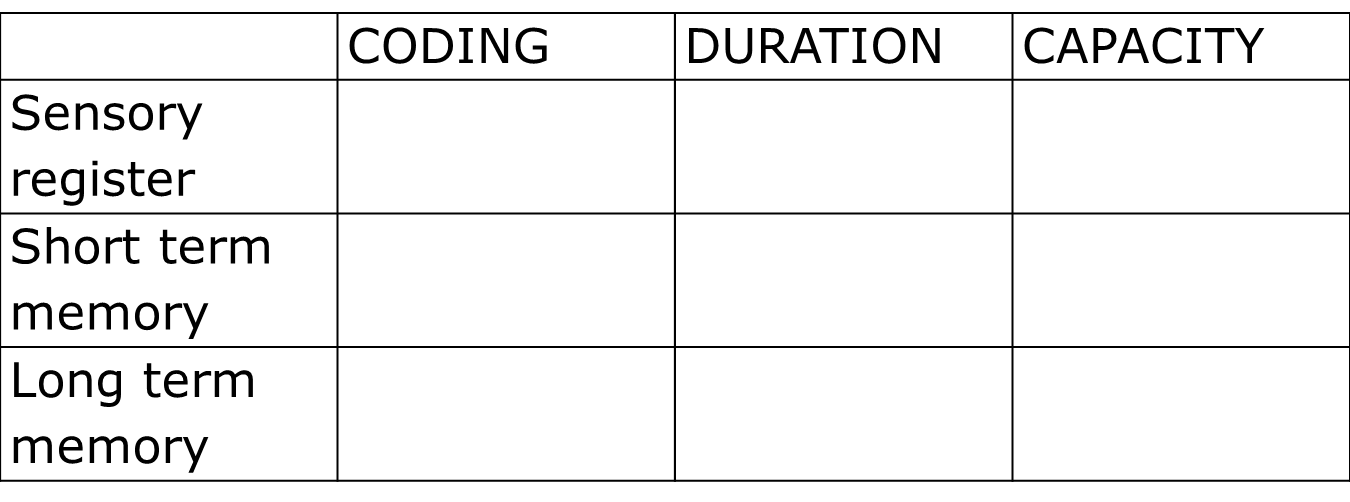 This is a linear model, this means that …____________________________________________________________________________________________________________________________________________________________________________________________________________________________________________________Each store is a unitary store, this means that…____________________________________________________________________________________________________________________________________________________________________________________________________________________________________________________Task 3:  The working memory modelWatch this video link and draw an annotated diagram of the Working Memory Model with information on each component of the model. https://www.youtube.com/watch?v=IRBcKm0qJKE NB-> Watch the whole video (so you are aware of the strengths and weaknesses of the WMM)- you do not have to make notes on the evaluation points.  Using this website, make more detailed notes on the role and function of each store (central executive, visual spatial sketchpad, phonological loop and the episodic buffer):http://www.simplypsychology.org/working%20memory.html Baddeley and Hitch (1974) the ‘working model of memory’Which are the slave systems?Do these slave systems have a limited capacity?TASK 4: Types of long term memory: Using the information about the types of long term memory, answer the questions below.Q1) What did Tulving (1972) suggest that episodic memory referred to?Q2) Give three examples of your episodic memoryQ3) What are the three Ws which link to episodic memory?Q4) Linked to our future, what does episodic memory allow us to do?Q5) Episodic memories are not exact replications, what are they prone to? Give examples.Q6) What is meant by semantic memory and give examples of your semantic memoryQ7) Does semantic memory have a lot of information? Can we add to it?Q8) How does procedural memory differ from the other two types of LTM?Q9) What is meant by procedural memory and give examples of your procedural memoryQ10) How does one acquire procedural memories?Q11) give an example of a challenging task that becomes part of our procedural memory with practice.Extension TASK 5: “Snap plan” this question.What are the main differences between the notion of STM as described by the multi-store model of memory, and working memory, as proposed by Baddeley and Hitch (1974) ( 6 marks)     Advice: Try and give three differences, using linking words such as whereas, and however.The Multi-store model of memoryThe Multi-Store Model of memoryThe Multi-store model of memorySensory memoryThe Multi-store model of memoryShort-term memoryThe Multi-store model of memoryLong-term memoryThe Multi-store model of memoryMaintenance rehearsalThe Multi-store model of memoryUnitary storeThe Multi-store model of memoryLinear modelThe Working memory modelThe working memory modelThe Working memory modelThe central executiveThe Working memory modelPhonological storeThe Working memory modelArticulatory loopThe Working memory modelVisual-Spatial Sketch padThe Working memory modelEpisodic bufferTypes of LTMProcedural memoryTypes of LTMEpisodic memoryTypes of LTMSemantic MemoryThe Central ExecutiveThe Phonological loop a) the phonological store The phonological loop b) the articulatory processThe visual-spatial sketchpadThe episodic buffer